UNICEF Anagram Quiz - December 2020 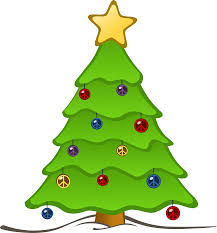 Find the Christmas Word or Name 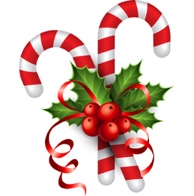 1.  Part of a journey, or of a sporting competition (3), Puck’s playground (4)72A Police man who can cause pain (5), The diminutive form of a hunting goddess (2) 73A festive bird (5), The beginning of a new European country since 1991 (2)74What an Irishman might do with a ball (4), Vegetable casing for some whales (3)75First word in Champagne (4), It helps you get over a wall (5)96One of two in a pea-green boat (3), The start of when you give something up (3) 67A place that young ones inevitably leave (4), Light element for depression (abbr.) (2)68A movie lion that makes a mark? (4), Half of what is found before landing at Quebec (2)69An antelope almost shows style (4), Bach’s original string  (1)510A exercise move popular with raw vegetables (3), What a beetle might roll to waste time? (4)711The ends of an epitaph (abbr.) (2), A bird carrying heavy loads (5)712Havel’s encounter in Berlin? (5), US State with three pairs of double letters (abbr.) (2) 713Something to wear with teeth (4), It comes between Cr and Fe (2)614Something purple that leads to a lack of transparency (4), The French department that begins with something black and sticky (4)815Barbie’s partner (3), Beginning of a Star Wars character who lives in a hut (3)616A method of cooking small fish (3), What is left when an Opera loses an accountant? (3) 617Mythical bird (3), A Green singer, one with an abbreviated elementary connection (2)518Metric unit of measurement (abbr.) (2), The end of a one-word James Bond movie (5)719Portable Asian dwelling (4), Internet domain of an east-African country (abbr.) (2)620A European - great on four legs (4), US State whose capital is also found in France (abbr.) (2) 6Tie-Break Question: Number of runs that Pakistan will score in the T20 International cricket match vs New Zealand on 20 December, 2020 in Hamilton, New Zealand. Tie-Break Question: Number of runs that Pakistan will score in the T20 International cricket match vs New Zealand on 20 December, 2020 in Hamilton, New Zealand. Name: Nickname: Nickname: Answers to unicefquiz@gmail.com no later than midnight (CET) (23.00 UK) on Saturday 19 December 2020.Answers to unicefquiz@gmail.com no later than midnight (CET) (23.00 UK) on Saturday 19 December 2020.Answers to unicefquiz@gmail.com no later than midnight (CET) (23.00 UK) on Saturday 19 December 2020.